VABILOVabimo vas na ŽIV ŽAV,prireditev za otroke ob praznovanju Praznika Občine ŠkocjanKNOBLEHARJEVO 2018, ki bo v petek,29. junija 2018,ob 17. uri na prireditvenem prostoru pred občinsko stavbo.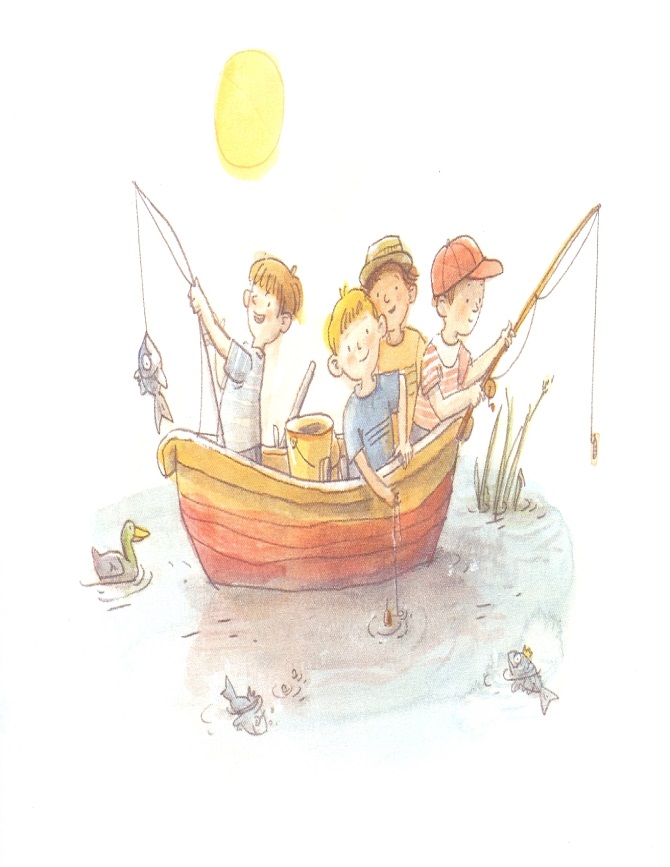 LEPO POVABLJENI!